LADIES OPEN DAY 2020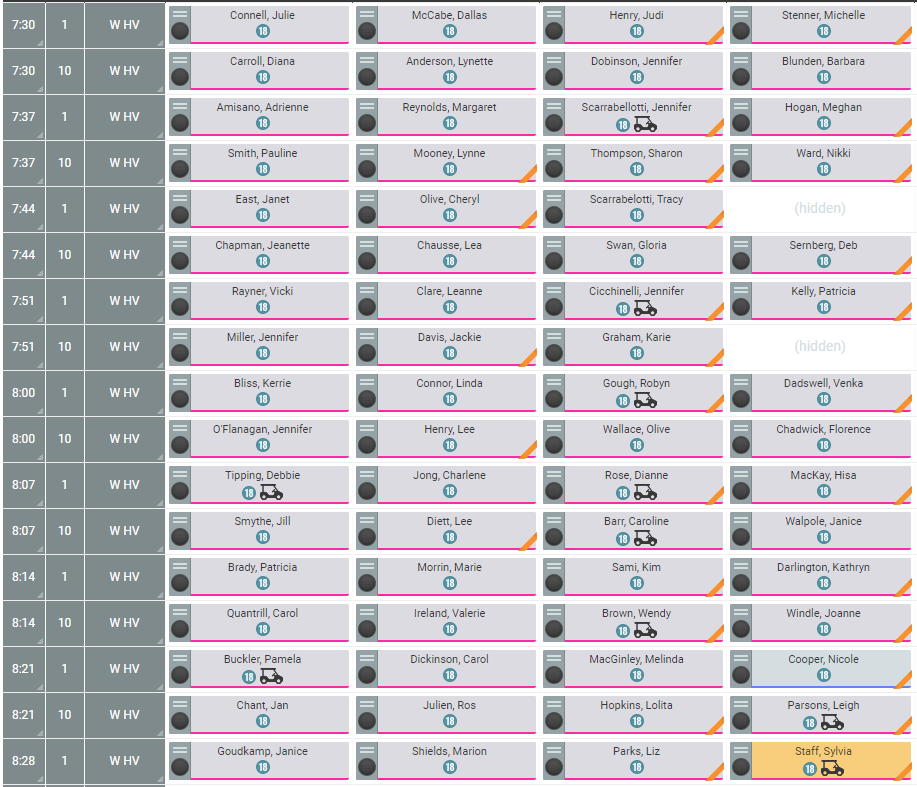 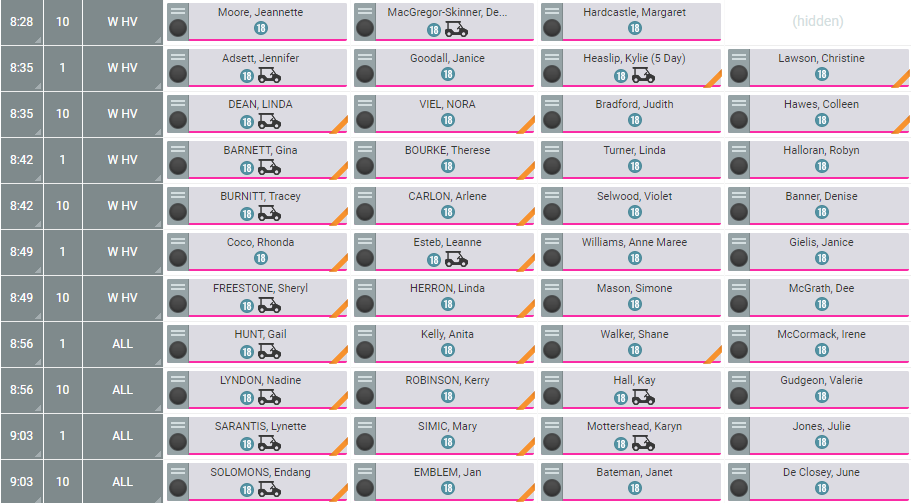 